Publicado en Vélez-Málaga el 28/02/2019 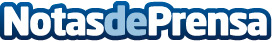 Vélez-Málaga se prepara para recibir una primavera cargada de fiestas, tradiciones y gastronomíaCarnavales y Semana Santa, los principales protagonistas de la Axarquía en una época en la que el aire se llena de fiesta, sentimiento y aromas a incienso y azahar. Al Andalus Real Estate recomienda varios eventos, lugares y platos que no puedes perderte si piensas visitar la Costa del Sol durante estos díasDatos de contacto:Al Andalus Real Estate952 555 005Nota de prensa publicada en: https://www.notasdeprensa.es/velez-malaga-se-prepara-para-recibir-una-primavera-cargada-de-fiestas-tradiciones-y-gastronomia Categorias: Inmobiliaria Gastronomía Artes Visuales Andalucia Entretenimiento http://www.notasdeprensa.es